	Module:  Drama 30 CH 30.1                                       Name: ___________________
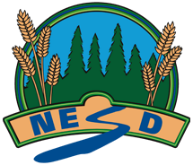 Feedback:Fully meeting expectations, with enriched understanding (EU)Fully meeting grade level expectations (FM)Mostly meeting grade level expectations (MM)Not yet meeting grade level expectations (NY)CH30.1 

Research contemporary theatre practices.You can thoroughly research contemporary theatre practices in your own work.  You may be: Creating work that embraces Indigenous theatrical practices.Composing and sharing a lesson that highlights connections between cross-cultural artistic practices.Selecting an established theory and authentically analyzing its validity (thesis, treatise, presentation).You can research contemporary theatre practices. You show this by:Identifying connections between Indigenous and Contemporary theatre practices.Comparing and contrasting how artistic practices can be specific to location, culture and language (in Saskatchewan and Canada).Examining how past practices connect and support shared theatrical practices.Identify established theories by contemporary theatre practitioners in different settings.You are exploring and practicing researching contemporary theatre practices. You may be: Exploring the connections between Indigenous and contemporary theatre practicesExploring artistic practices and learning how they are impacted by location, culture and language. Exploring and identifying how past practices connect and support theatre practices. Exploring contributions of contemporary practitioners. Identify different theatre roles?You are having trouble researching contemporary theatre practices.  Consider: What are examples of Indigenous artistic traditions?How are land, worldview and identity shaped by artistic traditions?What is a contemporary theatre practice?What are artistic practices?How are artistic practices impacted by location? Culture? Language?What is a practitioner?What are examples of past practices in theatre?What are examples of different theatre roles?Experiment with contemporary theatre practices.You can thoughtfully experiment with and reflect on contemporary theatre practices in your own work. You may be: Actualizing the model and reflecting on the process (from model-to-stage)Interviewing an established practitioner (performer, dramaturge, director, etc.) and reflecting on how established past practices informs their future practices.You can experiment with contemporary theatre practices. You show this by: 
Creating a practical model of a scene, act, or (whole) script.Reflecting on the different ways  members of a theatrical crew can use a practical model to contribute to a successful theatrical production. You are exploring and practicing experimenting with contemporary theatre practices. You may be: Exploring how practical models are created and used to tell a storyIdentifying how different members of a theatrical crew use a practical model.You are having trouble experimenting with contemporary theatre practices.  Consider: What is a practical model (Maquette)?Why is a practical model an important piece of bringing a story to the stage?How is a practical model used by different members of a theatrical team?